Piggott School Procedure 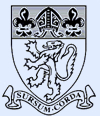 The Piggott SchoolProcedure:   Young People at Work Aim: To ensure the safety of employees under the age of 18 whilst at work Reference documents:Wokingham Schools -  Young Persons at Work documentHSE - Young People at Work and the law Method:Due to the nature of the schools work it is rare for under 18s to be employedWhere this does happen or work experience takes place at the school, an individual Risk Assessment will be completed with the young Person’s Line Manager to ensure it covers all the risks that may be involved.The Young person will be involved in the risk assessment process and made aware of any safety restrictions or procedures relevant during their induction training prior to commencing work.Issued by:David CorringhamIssue date:10.10.2018